Вот и пришёл день расставаний. Лагерная смена "Веселые ребята " пролетела интересно и очень быстро. На развлекательной программе «Таланты и успех» ребята показали все свои способности: пели песни, рассказывали стихи, танцевали и т.д. Мы еще раз провели уже полюбившиеся конкурсы и игры: «Да, нет», «Пустое место», «Ламбада», «Художники», «Эхо», а также не обошлось и без загадок. Самым захватывающим событием стал динамический час «Танцуй как мы, танцуй лучше нас», где все отрывались под громкую музыку.  Было очень весело!В заключение мы с детьми провели итоговое анкетирование. Приятно было слышать, что за время пребывания в лагере дети нашли новых друзей, узнали много новых игр, получили заряд положительных эмоций на все лето и совсем не хотят прощаться.Проведены  минутки  безопасности "Лето. Каникулы. Безопасность".До свидания! До новых встреч!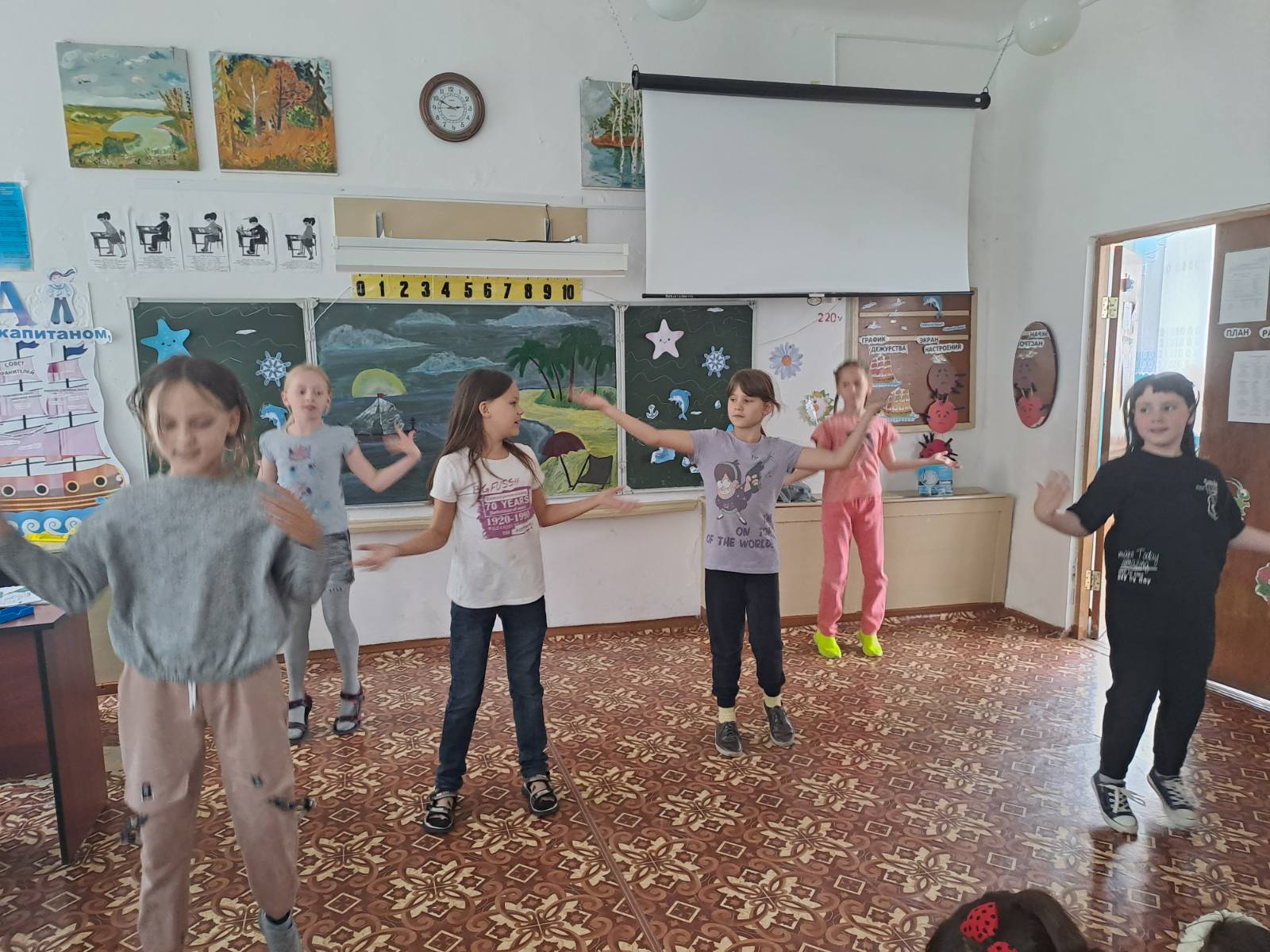 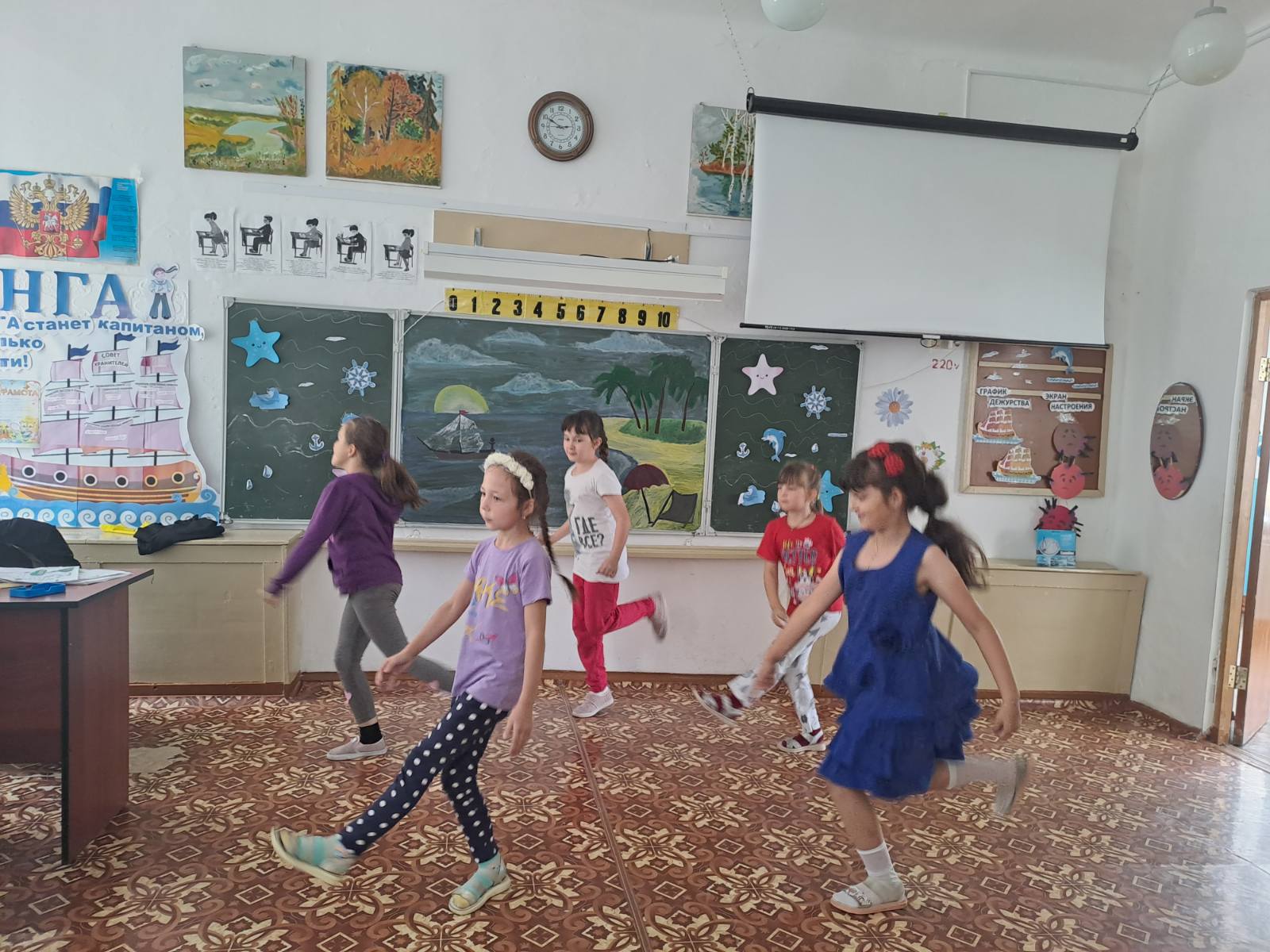 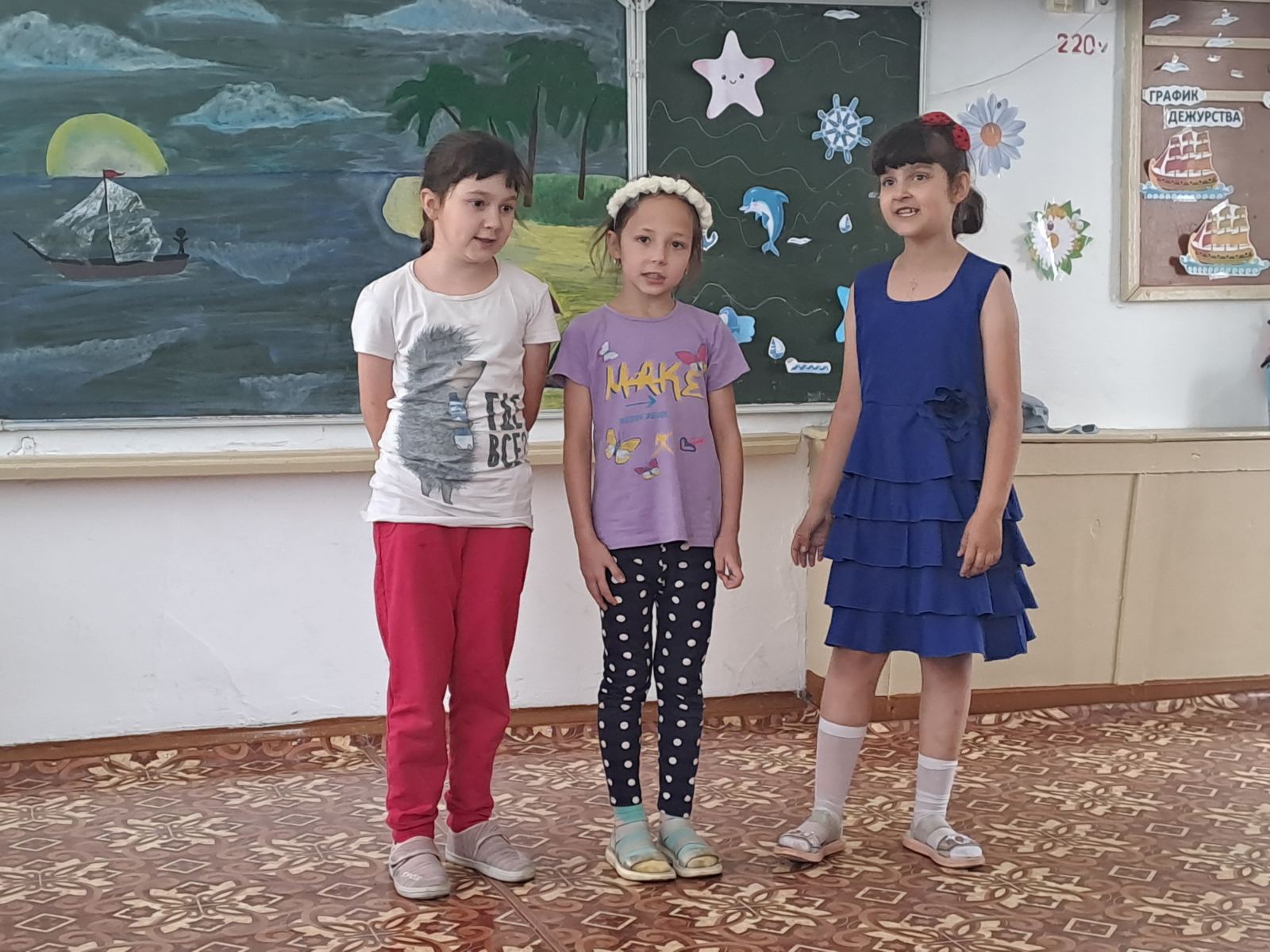 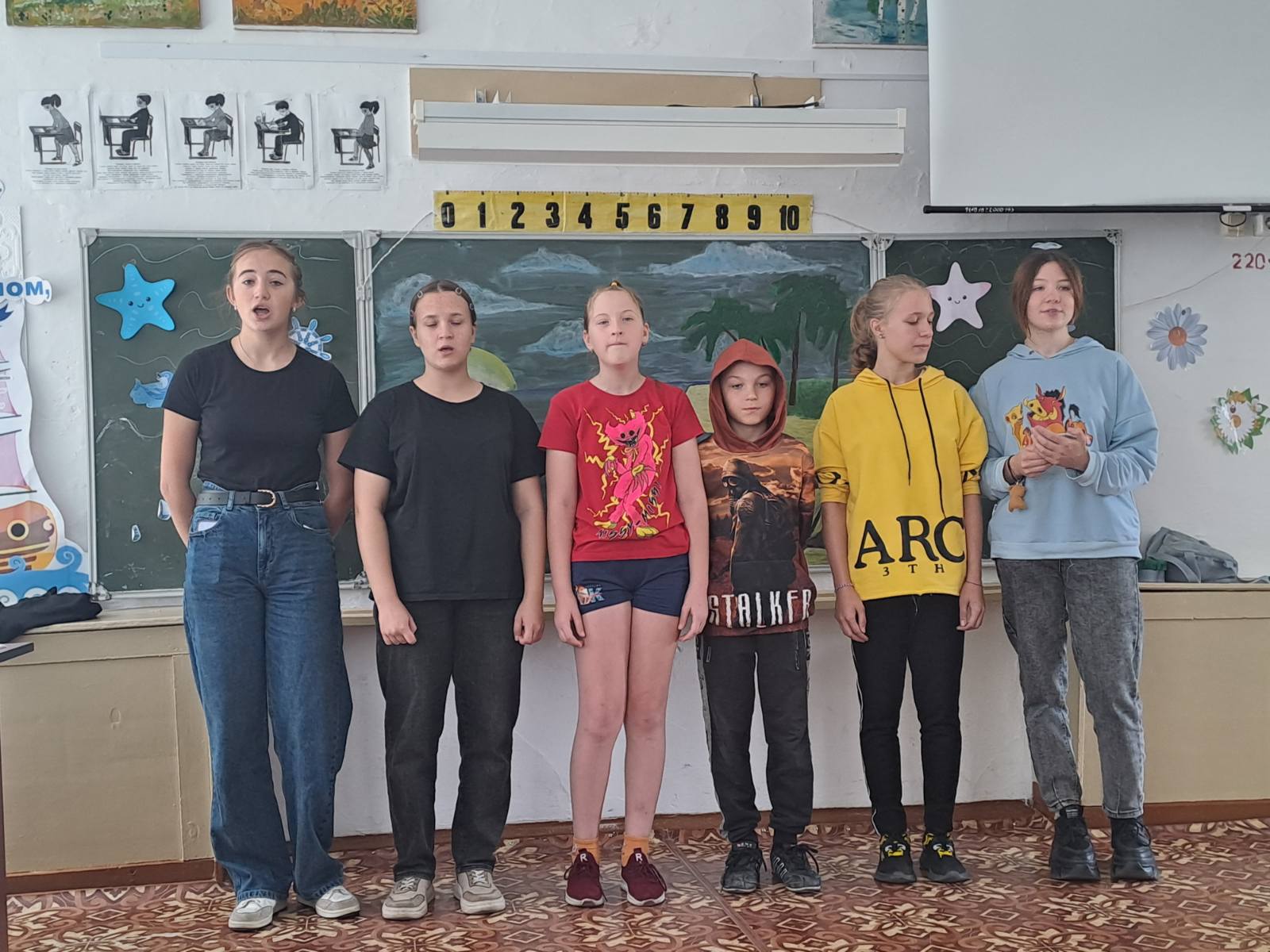 